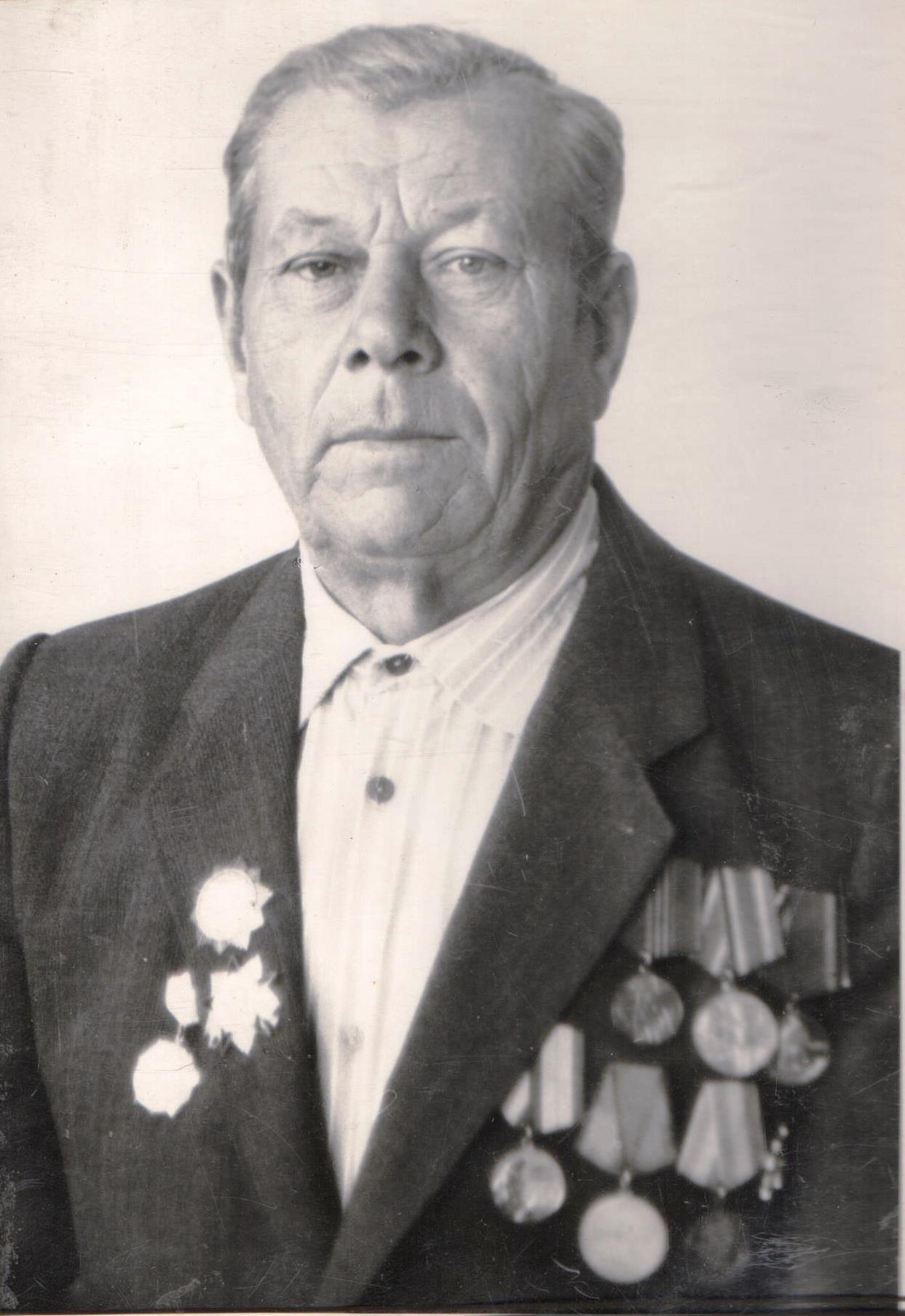 СерыйПавел Васильевич19.01.1921 г. – 15.06.1992 г.